,,,	       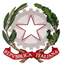 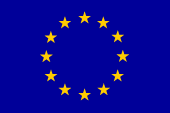 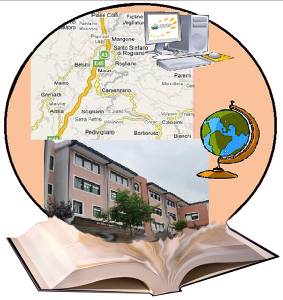 I.I.S. IPSIA“Marconi” Cosenza LS-ITC “Guarasci” Rogliano                                         SEDE: Cosenza IPSIA Diurno e Corso Serale                 SEDE: Montalto Uffugo  IPSIA – ITI (Chimica Ambientale)              SEDE: Rogliano  Liceo  Scientifico –  Ist. Tec. CommercialeVia degli Stadi, snc 87100 COSENZA   Tel. 0984.481317  Fax  0984 38804 Codice Fiscale  98104070788     Codice Meccanografico  CSIS073004    e-mail csis073004@istruzione.it       PEC csis073004@pec.istruzione.it sito iismarconiguarasci.gov.itAI DOCENTIAL PERSONALA ATAAL DSGASEDE DI ROGLIANOOggetto: Convocazione consigli di classe.In riferimento alla circ. prot.1257C/22 del 25/02/2017, si comunica che, nella sede di Rogliano, i Consigli di classe, alla sola presenza della componente docente, si svolgeranno nei giorni e secondo la scansione oraria di seguito indicata, per discutere dei seguenti p.ti all’o.d.g:Valutazione secondo trimestre;Varie ed eventuali.L’orario delle sedute è così fissato:I consigli saranno presieduti dal DS e, in caso di sua assenza, dai Coordinatori di classe.La consegna delle pagelle e il contestuale incontro scuola-famiglia si terranno giovedì 23 marzo 2017, dalle ore 15,30 alle ore 18,30.Il Dirigente Scolastico  								                                         Prof.ssa Mariarosa De Rosa13/03/201714,15/15,0015,00/15,4515,45/16,3016,30/17,1517,15/18,00I A LICEOII A LICEOIII A LICEOIV A LICEOV A LICEO14/03/201714,30/15,1515,15/16,0016,00/16,4516,45/17,3017,30/18,15I A ITEII A ITEIII A SIAIV A SIAV A SIA15/03/201714,15/15,0015,00/15,4515,45/16,3016,30/17,1517,15/18,00III B LICEOIV B LICEOV B LICEOI B LICEOII B LICEO